Самарский государственный экономический университет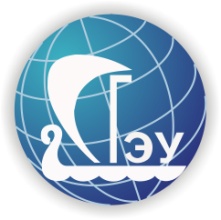 Центр делового образованияПриглашаем преподавателей Вузов, СПО и ДПО на программы профессиональной переподготовки:Программа профессиональной переподготовки для преподавателей Вузов и программ ДПО «Преподаватель высшей школы» в объеме 256 часов, форма обучения – заочная с применением дистанционных образовательных технологий	Учебный план:Программа профессиональной переподготовки для преподавателей СПО (базовый цикл) «Педагогическое образование» в объеме 256 часов, форма обучения – заочная с применением дистанционных образовательных технологийУчебный план:Программа профессиональной переподготовки для преподавателей СПО (профессиональный цикл) «Преподаватель профессионального образования» в объеме 256 часов, форма обучения – заочная с применением дистанционных образовательных технологий	Учебный план:Продолжительность обучения 3 месяцаИтоговая аттестация: Экзамен в форме тестированияВыдаваемый документ Диплом о профессиональной переподготовке в зависимости от выбранной программы переподготовкиОбязательное условие обучения Наличие среднего профессионального или высшего образования в любой областиСтоимость обучения  6 500 рублейДля записи на программу необходимо подать заявку в произвольной форме на электронный адрес: dpbo@sseu.ru  или позвонить по телефонам: /846/ 933-8-777, 933-8-767Модуль 1 Общепрофессиональные дисциплины История и философия образованияМетодология  научно-педагогического исследованияТеория и методика профессионального образованияПедагогика и психология высшей школыСовременные образовательные технологииМОДУЛЬ 2.ОБЛАСТЬ ПРОФЕССИОНАЛЬНОЙ ДЕЯТЕЛЬНОСТИ ПЕДАГОГАДисциплины по выбору3 дисциплины в соответствии с предметными  областями, в которых слушатель ведет педагогическую деятельностьМодуль 1 Общепрофессиональные дисциплины Основы педагогикиПсихология в образовательном процессеПсихология подросткового возрастаПрофессиональная этика педагогаМОДУЛЬ 2.ОБЛАСТЬ ПРОФЕССИОНАЛЬНОЙ ДЕЯТЕЛЬНОСТИ ПЕДАГОГАДисциплины по выбору2 дисциплины в соответствии с предметными  областями, в которых слушатель ведет педагогическую деятельностьМодуль 1 Общепрофессиональные дисциплины Основы педагогикиПсихолого-педагогические основы профессионального образованияМетодика профессионального обученияНормативно - правовые основы образовательной деятельностиМОДУЛЬ 2.ОБЛАСТЬ ПРОФЕССИОНАЛЬНОЙ ДЕЯТЕЛЬНОСТИ ПЕДАГОГАДисциплины по выбору2 дисциплины в соответствии с предметными  областями, в которых слушатель ведет педагогическую деятельность